Steps to your Private Pilot’s License: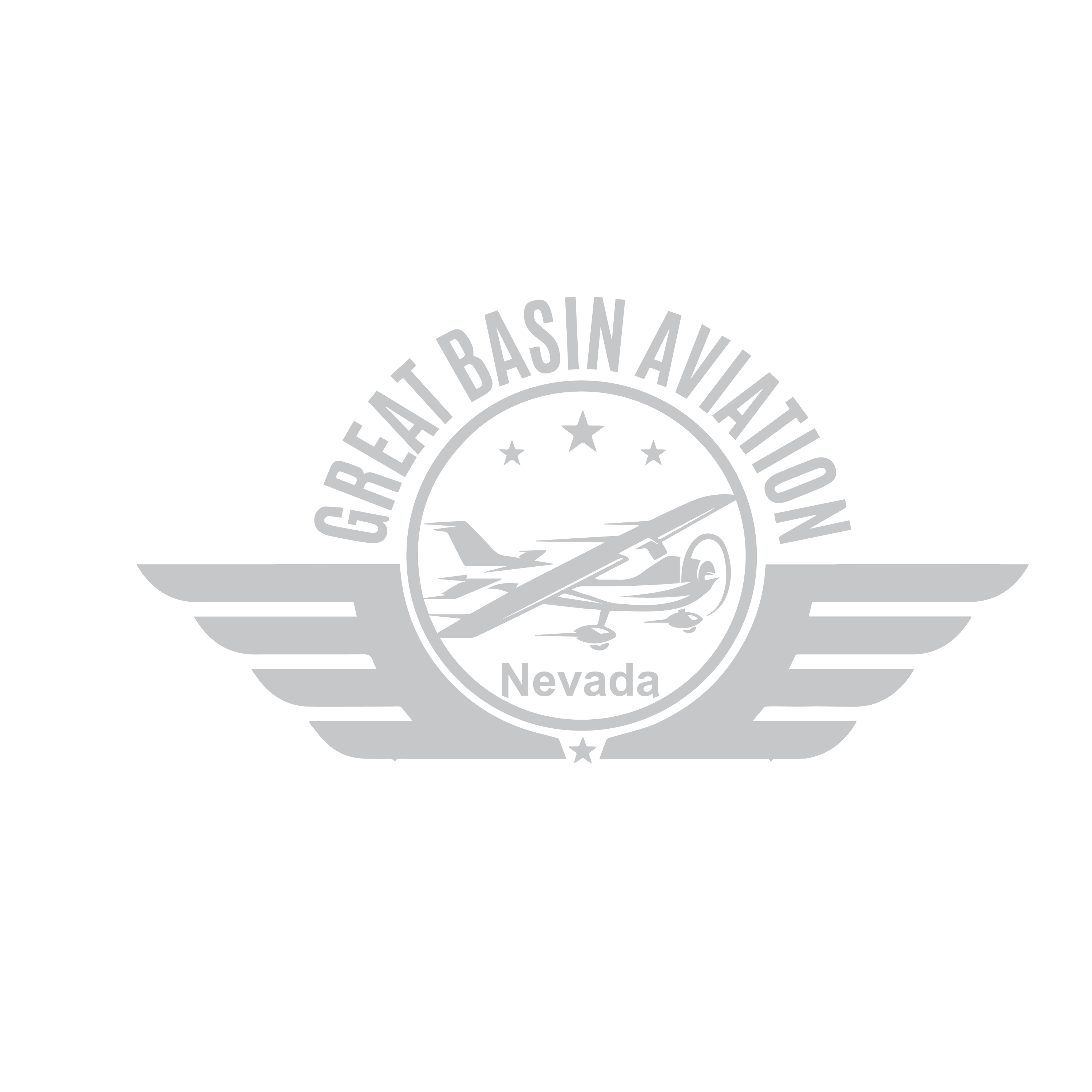 ___	Take a Discovery Flight. Whether you are looking to turn flying into a career or simply just doing it as a hobby, an introductory flight will give you a good idea of what is to come for your training.___	Fill out all required paperwork with Great Basin Aviation. Per Post-9/11 TSA requirements, we will need to see your birth certificate or a valid US Passport by your second flight. A copy must be kept on file. ___	Get your medical done! The exam must be performed by an Aviation Medical Examiner (AME). Unfortunately, this is not a physical covered by insurance. Schedule the appointment and then fill out the required forms online at MedXpress.FAA.GOV. There are three different classes of medical certificates:	1st Class – Get this one if you goal is to fly for the airlines one day.	2nd Class – Get this one if you want to be a commercial pilot (paid to fly).	3rd Class – Get this one if you will be flying for fun and/or personal travel.___	Identify what ground school you will be using and get started! Ask us for recommendations and suggestions. ___	Identify your primary certified flight instructor (CFI) and a backup CFI. Obtain access to the online scheduling system, Flight Schedule Pro, and start scheduling! Make sure you also pick up your Jeppesen flight syllabus handbook. ___	Apply for your Student Pilot’s License. Your instructor will assist you with this.  ___	Review scholarship and financing opportunities with your CFI or Great Basin Aviation staff. ___	Keep working toward that solo. When your instructor says you are ready to solo, they will have you fly a stage check with our Chief CFI. ___	Once that flight is done, obtain renter’s insurance. We can advise you on a couple of places to purchase Renter’s Insurance from. Stop by the office and make sure your file is solo ready! ___	Solo and start working on those required solo hours!___	By the time you complete your long cross-country solo, your FAA Knowledge Test should be completed with a score of 70% or better. ___	Checkride prep! Schedule your checkride (Practical Test). Make sure to reserve your aircraft and a conference room if the checkride will take place at KRNO. We are happy to help you with this. Complete a mock checkride and oral exam with the Chief CFI. Study, study, study!___	Checkride and celebration!! Breathe…you did it! Take your family and friends flying! Enjoy the freedom that earning your Private Pilot’s License now allows. ___	If your goal is to pursue additional ratings and/or certificates, sit down with us and we will help you with a budget, available scholarships, and timeline for the next step. 